バードライフのサポーター制度“Friends of BirdLife”にご参加ください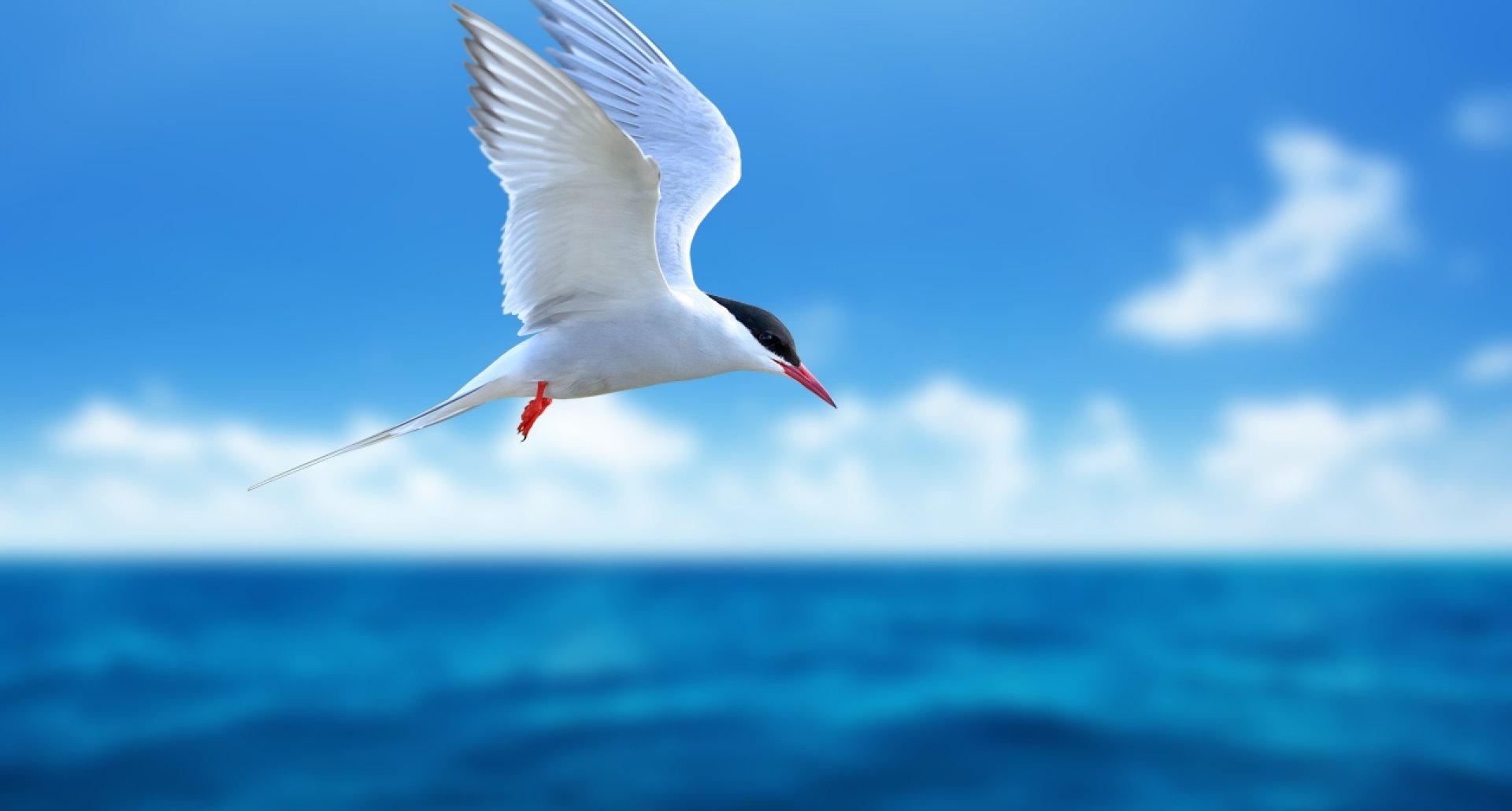 バードライフ・インターナショナル東京では、バードライフの活動を支援していただくサポーター“Friends of BirdLife”を募集しています。支援金はバードライフの国内外のプロジェクトを推進するために活用させていただきます。募集期間：2017年9月1日～2018年8月31日二口以上のお申し込みには、バードライフ・インターナショナル名誉総裁 高円宮妃久子殿下が撮影されたオリジナルの鳥のカレンダーを進呈いたします。（10月末日までのお申込み限定）一口（1年間）5,000円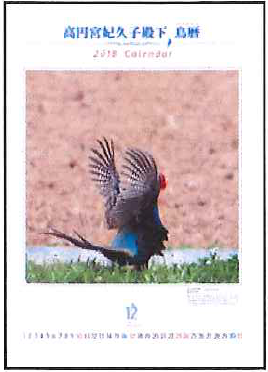 お申込書の詳細は裏面をご覧ください。皆さまのご支援をお待ちしております。Friends of BirdLife申込書郵送・FaxまたはE-mailでお申し込みください。◆個人情報の取り扱いについて申込書に記載いただいた個人情報は、登録管理事務および当会の活動に関するお知らせやお願い、自然保護に関する情報提供のために使わせていただきます。◆法人賛助会員について年会費1口100,000円。詳しくは下記までお問い合わせください。＜お申込み・お問い合わせ先＞一般社団法人バードライフ・インターナショナル東京〒103-0014東京都中央区日本橋蛎殻町1-13-1ユニゾ蛎殻町北島ビル1階Tel: 03-6206-2941    Fax: 03-6206-2942E-mail: tokyo.office@birdlife.org金額（一口）お申込み口数合計5,000円x　　　　　口=　　　　　円ふりがな性別性別氏名男女住所〒      -      〒      -      〒      -      TELEmailFriends of BirdLifeを知ったきっかけ□ホームページ□バードライフからのご案内□ご紹介（ご紹介者名                                       ）□その他（                                                 ）□ホームページ□バードライフからのご案内□ご紹介（ご紹介者名                                       ）□その他（                                                 ）□ホームページ□バードライフからのご案内□ご紹介（ご紹介者名                                       ）□その他（                                                 ）